5	Ways	I	Can Help	Our	Earth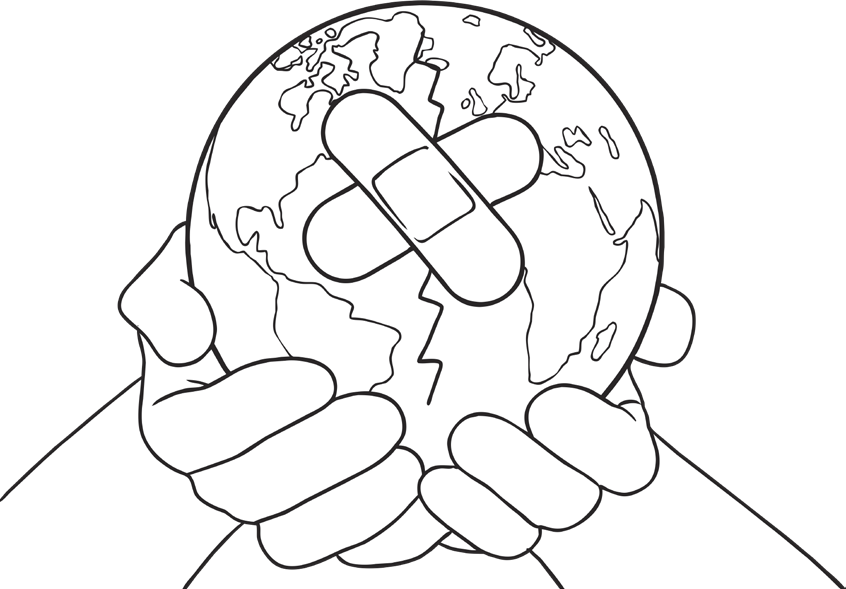 What could you pledge to do?